平成26年11月14日環境局多摩地域の自然公園（高尾山や御岳山、雲取山等を含む国立公園や国定公園など）では、トレイルランニング大会が開催されたり、愛玩動物（ペット）を連れてハイキングを楽しむ人が増えるなど、利用形態が多様化してきています。これまで想定していなかった利用者の増加に伴い、自然公園を利用する全ての方がマナーのあり方を再確認するとともに、自然公園を管理する東京都は、新たな利用に対応するルールを定めていく必要があると考えています。このたび「東京都自然公園利用ルール（案）」を取りまとめましたので、都民の皆様からの御意見を募集します。今後、皆様から寄せられた御意見を参考にしながら、「東京都自然公園利用ルール」を定めていきます。＜「東京都自然公園利用ルール(案)」への意見募集について＞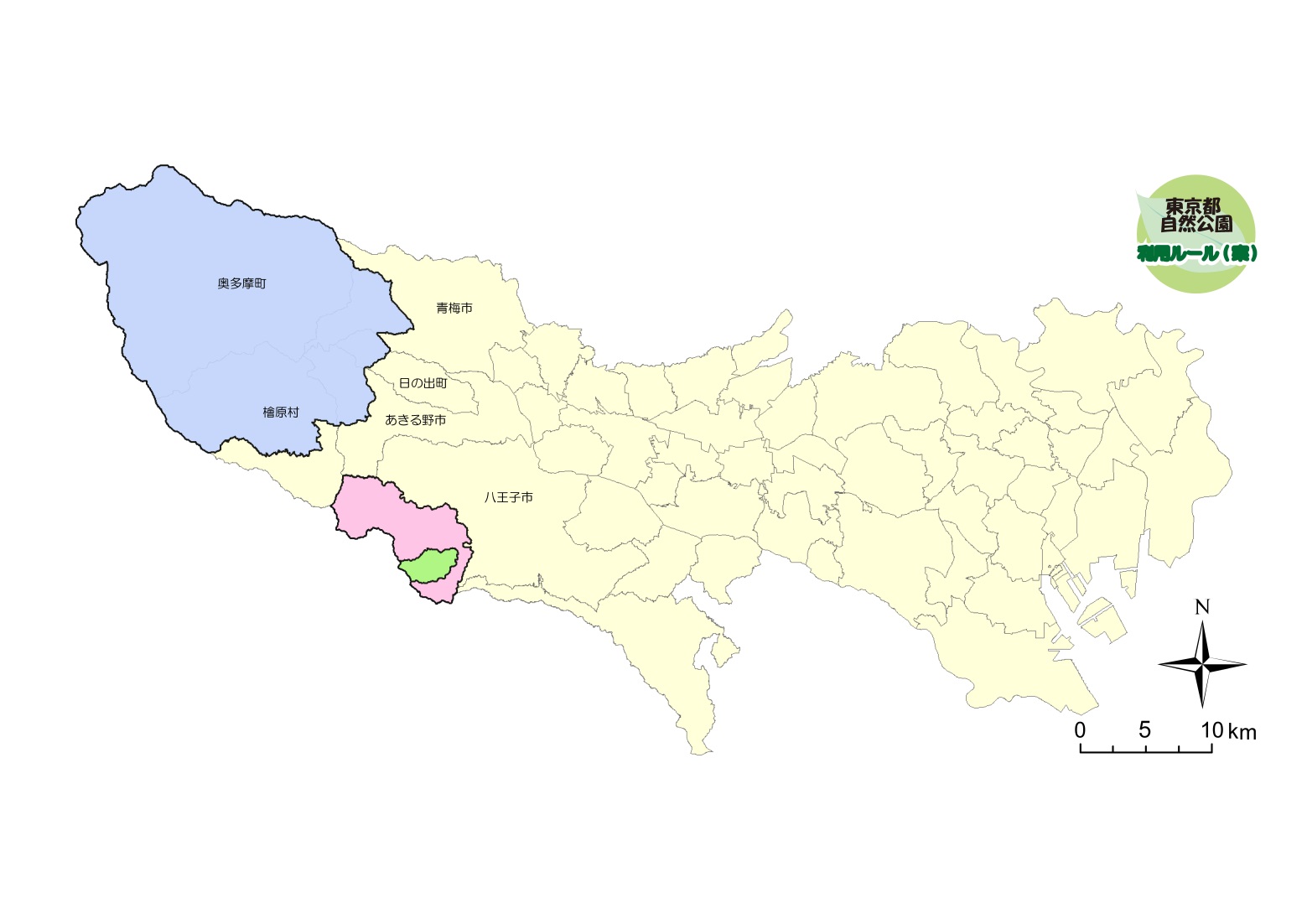 